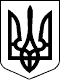 ДЕРЖАВНА СЛУЖБА УКРАЇНИ З ПИТАНЬ ГЕОДЕЗІЇ, КАРТОГРАФІЇ ТА КАДАСТРУДержгеокадастрН А К А ЗПро внесення змін до
наказів Держгеокадастру
від 27.03.2019 № 94 та
від 22.04.2019 № 120Відповідно до рішення Національного агентства з питань запобігання корупції від 24.05.2019 № 1449 «Про погодження антикорупційної програми Державної служби України з питань геодезії, картографії та кадастру на 2019–2020 роки», на підставі рішення Комісії з оцінки корупційних ризиків та моніторингу виконання антикорупційної програми Держгеокадастру від 07.06.2019 (протокол № 8), керуючись Положенням про Державну службу України з питань геодезії, картографії та кадастру, затвердженим постановою Кабінету Міністрів України від 14 січня 2015 р. № 15,НАКАЗУЮ:Внести зміни до наказів Держгеокадастру від 27.03.2019 № 94 «Про затвердження Звіту за результатами оцінки корупційних ризиків у діяльності Держгеокадастру» та від 22.04.2019 № 120 «Про затвердження Антикорупційної програми Державної служби України з питань геодезії, картографії та кадастру на 2019–2020 роки», що додаються.Надіслати цей наказ до Національного агентства з питань запобігання корупції.Контроль за виконанням цього наказу покласти на Департамент адміністративно-господарського забезпечення.Заступник Голови                                                                                    О. КРАСНОЛУЦЬКИДодаток
до наказу Держгеокадастру
від 21.06.2019 № 178ЗМІНИ
до наказів Держгеокадастру від 27.03.2019 № 94 «Про затвердження Звіту за результатами оцінки корупційних ризиків у діяльності Держгеокадастру» та від 22.04.2019 № 120 «Про затвердження Антикорупційної програми Державної служби України з питань геодезії, картографії та кадастру на 2019–2020 роки»21  червня  2019 рокуКиїв№ 178